Речевые игры с мячом.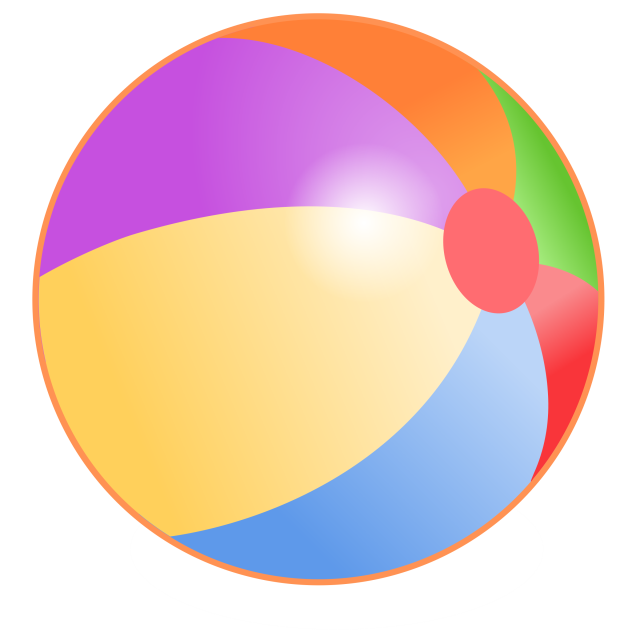 1. Игра «Назови предмет»Цель: закрепление обобщающих понятий.Назови фрукт – яблоко; мебель – стул; овощ –…И наоборот: груша (что это?) – фрукт; мяч – игрушка.2. Игра «Назови ласково»Цель: учить образовывать существительные с уменьшительно – ласкательными суффиксами.Голова – головка; спина – спинка; нога – ножка…(по всем изучаемым темам: «Игрушки», «Мебель», «Посуда», «Времена года», «Одежда»…)3. Игра «Один — несколько»Цель: учить образовывать существительные в именительном падеже множественного числа.Лампа-лампы, кукла-куклы, ложка-ложки…(можно играть, используя слова по темам; слова на определенный звук, который автоматизируют)4. Игра «Один — много»Цель: учить образовывать существительные в родительном падеже множественного числа.Стул-(много чего?) стульев; диван-много диванов, стол-много столов, кресло-много кресел…(можно играть, используя слова по темам; слова на определенный звук, который автоматизируют)5. Игра «Назови детенышей животных»Цель: закрепить знания о названиях детенышей животных, домашних птиц (в единственном и во множественном числе)У собаки – щенок (щенки), у кошки – котенок (котята), у зайчихи – зайчонок (зайчата),                    у утки – утенок (утята)…6. Игра «Кто как голос подает»Цель: учить образовывать глаголы от звукоподражаний животных, птиц.Котята (что делают, когда голос подают?)- мяукают;собака – лает, утка – крякает, волк – воет…7. Игра «Кто что умеет делать?»Цель: учить подбирать глаголы к существительным.Лягушка (что умеет делать?) – прыгать; змея – ползать, рыба – плавать, собака – бегать…8. Игра «Подбери предмет к действию»Цель: учить подбирать существительные к глаголам      Летает (кто? что?) – птица, прыгает – кузнечик, идет (кто?) – мальчик, поймать (что? кого?) –…       9. Игра «Живое – неживое»Цель: учить различать одушевленные и неодушевленные предметы.Самолет – неживой, девочка – живая, птица – живая...10. Игра «Съедобное – несъедобное»Цель: закреплять знания о съедобных и несъедобных предметах.Кукла-несъедобная, торт-съедобный…11. Игра «Образуй новое слово по образцу» Цель: учить образовывать качественные прилагательные. Дерево – деревянный;  стекло, железо, бумага, снег, кирпич, шелк, песок, кожа, пластмасса, резина, мех.12. Игра «Измени слово по образцу» Цель: учить образовывать прилагательные с уменьшительно - ласкательными суффиксами.  Белый - беленький; кислый, старый, узкий, толстый,                            добрый, теплый, светлый, сладкий, чистый, легкий..13. Игра «Великаны – лилипуты»Цель: учить образовывать существительные в превосходной степени.У него не голова – а головище, не нос – а носище…14. Игра «Наоборот»Цель: учить подбирать противоположные  по смыслу слова.Холодный – горячий, большой – маленький, длинный – короткий, узкий – широкий…15. Игра «Узнай предмет по описанию»Цель: развитие словаря.Круглое, спелое, сочное, зрелое- ЯБЛОКО;          Длинная, оранжевая, хрустящая, полезная-…;Огромный, косолапый, бурый -…;Хитрая, рыжая, пушистая-….16. Игра «Чей, чья, чьи?»Цель: учить образовывать притяжательные прилагательные.Хвост коровы (какой хвост?) – коровий;                     уши льва – львиные; лапы собаки – собачьи…17. Игра «Создай новое слово»Цель: учить образовывать слова путем словосложения.Листья падают (что это?) – листопад;Снег падает – снегопад; вода падает – водопад;(сено косят, голый лед, овощи режет, кофе мелет, пыль сосет, сок выжимает, сам катится, рыбу ловит.)18. Игра «Замени звук С на звук Ш и назови новое слово»Цель: дифференциация звуков С – Ш.Сутки-шутки, сайка-…, споры-…, стуки-…, стык-…, стиль-…, сок-…19. Игра «Замени звук Ш на звук С и назови новое слово».Цель: дифференциация звуков   Ш – С.Башня-басня, кашка-каска, мишка-…, крыша-…, наш-…, ваш-…20. Игра «Сколько»Цель: учить согласовывать числительные с существительными.Один гусь – пять? – пять гусей; один стул – а три?- три стула; один мяч – а семь? – семь мячей…21.Игра «Что бывает»Цель: учить подбирать существительные к прилагательным. Развитие словаря.Что бывает круглым? – мяч.Что бывает холодным?- мороженое.Что бывает сладким? – конфеты.Что бывает зеленым? – огурец.Что бывает гладким? – зеркало….22. Игра «Летает, едет, плавает»Цель: развитие словаря по теме «Транспорт».«Отвечай только словами: летает, едет, плавает.»Самолет – летает, лодка – плавает, машина – едет…23. Игра «Кто где живет»Цель: развитие словаря по теме «Животные».Кто живет в дупле – белка; кто живет в норе-…,    кто живет в гнезде-…; кто живет в конуре-…24. Игра «Кто кем будет»Цель: закрепить знания о животных, птицах и их детенышах.Цыпленок будет – курицей; бельчонок будет – белкой; щенок – собакой…25. Игра «Мой, моя, мои, моё»Цель: учить подбирать существительные в нужном роде и числе.Про какую одежду можно сказать МОЙ – мой шарф; МОЯ? – моя шапка… (играть можно со словами по всем темам)26. Игра «Придумай слово, начинающееся на звук…»Цель: развитие фонематического восприятия.Придумай слово на звук С – САМОЛЕТ; на звук Ш-27. Игра «Назови 1-й звук в слове»
Цель: развитие фонематического восприятия.Назови 1-й звук в слове ШАПКА – Ш; ЛАВКА – Л...(так же можно играть, определяя последний звук)28. Игра «Цепочка слов»Цель: развитие фонематического восприятия.Придумай слово на последний звук моего слова:СТОЛ-ЛОДКА-АВТОБУС-САМОЛЕТ-ТОРТ…(играть, перекидывая мяч и придумывая слова по очереди)29. Игра «Кто это?»Цель: закрепление знаний о профессиях.Учит детей? – учитель; лечит людей? – врач…30. Игра «Всё сделал»Цель: образование глаголов совершенного вида.Скажи так, как будто ты уже все сделал. Пример:           рисовать – нарисовал; гулять – погулял…31. Игра «Исправь предложение»Цель: развитие связной речи.Халат надел маму – МАМА НАДЕЛА ХАЛАТ.Река плывёт по лодке – ЛОДКА ПЛЫВЁТ ПО РЕКЕ.32. Игра «Закончи слово»Цель: развитие фонематического восприятия.Закончи слово слогом СА – колбаСА ( и др. слоги) 